Как мотивировать ребенка к учебе(рекомендации родителям)1. Простраивать с ребенком доверительные отношения, при которых он может поделиться своими проблемами и сомнениями.2. Поддерживать в семье комфортный психологический климат.3. Выбирать  кружки в соответствии с интересами ребенка, интересуясь его мнением.4. Не ругать ребенка за неправильное действие, а вместе с ним обсуждать, почему он так сделал.5. Хвалить ребенка даже за самые незначительные успехи, формируя позитивную мотивацию.6. Даже во время выходных необходимо не забывать о режиме дня и выполнении различных заданий.7. Никогда не сравнивать ребенка с другими детьми. Сравнивать ребенка можно только с ним самим за определенный период (например, «а на прошлой неделе у тебя получалось выполнить это задание»).8. Всегда спрашивайте у ребенка, как прошел его день в детском саду. Если день прошел плохо, то постарайтесь найти положительные моменты даже в нем.9. Поддерживайте ребенка в его начинаниях и всегда находите время для общения с ним.Составитель:учитель-дефектологЛосева А.Д.МУНИЦИПАЛЬНОЕ БЮДЖЕТНОЕ ДОШКОЛЬНОЕ ОБРАЗОВАТЕЛЬНОЕ УЧРЕЖДЕНИЕ              ДЕТСКИЙ САД №15«Способы повышения мотивации к обучению ребенка 5-7 лет».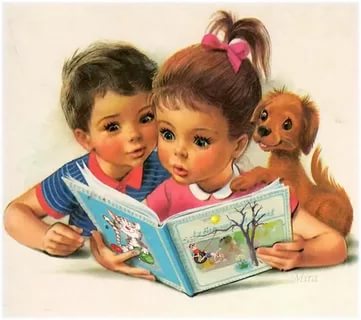 ТАК ГДЕ ЖЕ ИСТОКИ УЧЕБНОЙ МОТИВАЦИИ? На какие «кнопочки» можно нажимать, к каким внутренним источникам активности ребенка подключаться, для того чтобы побуждать его к учебному труду? Интерес к информации (познавательная потребность).Интерес к способу действия.Интерес к людям, организующим процесс или участвующим в нем.  Потребность в самовыражении и (или) самопрезентации.  Потребность в самопознании и (или) самовоспитании.Актуализация творческой позиции.Осознание значимости происходящего для себя идругих.  Потребность в социальном признании.Избегание наказания (физического или морального). Внутренних психологических источников учебной мотивации существует очень много, и если все их грамотно задействовать, проблем может стать значительно меньше.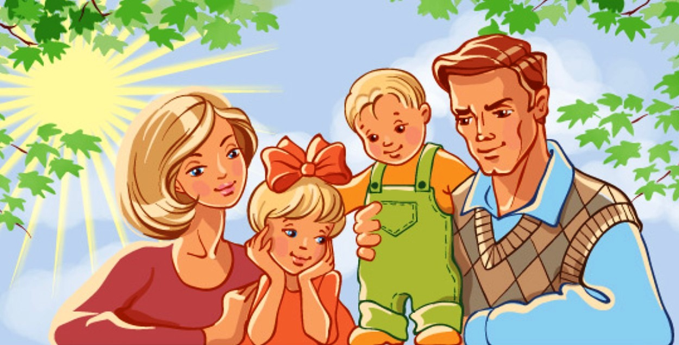 Интересные и увлекательные математические задания!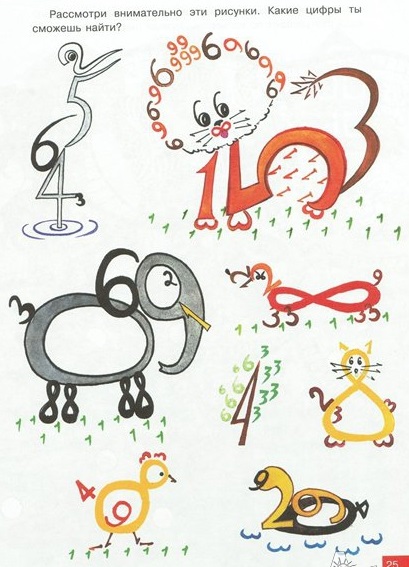 Интересные и увлекательные математические задачки!1.У собаки Жучки родились котята: три белых и один черненький. Сколько всего котят родилось у Жучки? 2.В вазе лежала одна конфета. К вечеру её не стало,Кто её взял, если в комнате были: кошка, рыбы в аквариуме, дедушка и мальчик?3.Под кустами у рекиЖили майские жуки.Дочка, сын, отец и мать.Кто успел их сосчитать?4.Я, Серёга, Коля, Ваня –Волейбольная команда. Женя с Игорем покаЗапасных два игрока.А когда подучатся,Сколько нас получится?5. Пять братьев:Годами равные,Ростом разные. (пальцы)6. Есть спина, а не лежит,Четыре ноги , а не ходит,Но всегда стоитИ всем сидеть велит. (стул)7. Бабушка вязала внукам шарфы и варежки. Всего она связала3 шарфа и 6 варежек. Сколько внуков было у бабушки?9. Три рыбки плавали в разных аквариумах: круглом, прямоугольном и квадратном. Красная рыбка плавала не в круглом и не в прямоугольном аквариуме, желтая рыбка – не в квадратном и не в круглом. В каком аквариуме плавала зелёная рыбка? 